J. angielski  – 3, 4 latki  - 12.05.2020 r.Propozycje zadań1.Piosenka na powitanie:	Hello to you!Shee-bee-dee-bee-do!Nice to see you –ooh!Shee-bee-dee-bee-do!2. „Run and jump” – zabawa ruchowaRodzic wystukuje rytm na jakimś dostępnym instrumencie. Dziecko biega, na przerwę w grze, zatrzymuje się. Rodzic podaje liczbę w języku angielskim.Zadaniem dziecka jest podskoczyć tyle razy ile wynosi podana liczba jednocześnie licząc.3. Jedzenie – Food – prezentacja słownictwa na materiale prawdziwym, obrazkachFood: cheese, chicken, cake, pizza, ice cream, 4. What’s in the blue box?  Rodzic umieszcza w pudełku różne obrazki przedstawiające jedzenie. Można je wcześniej narysować. Dziecko zamyka oczy i wyciąga je pojedynczo z pudełka nazywając dany produkt  w j. angielskim.5. Pokoloruj obrazek. Nazwij kolory w j. angielskim.6. Piosenka na pożegnanie:	Bye-bye to you!                 See you, see you soon!Shee-bee-dee-bee-do         Shee-bee-dee-bee-do!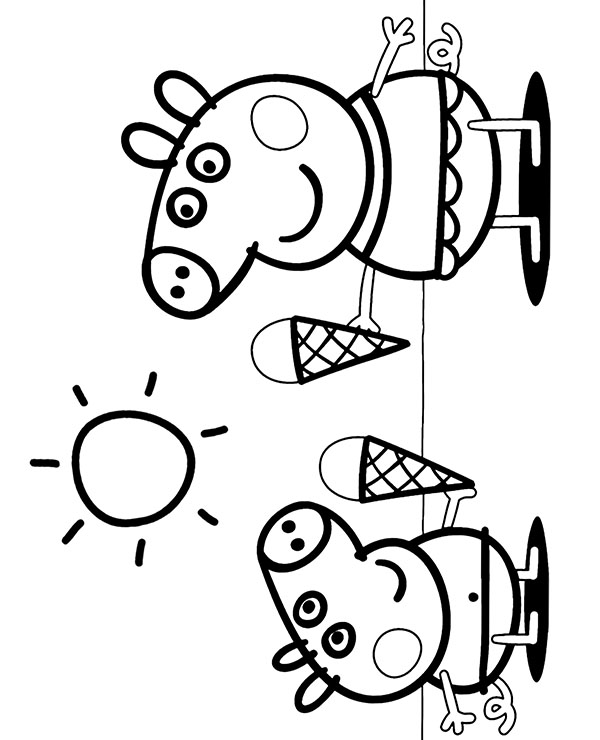 